Изх.№ Юл-241/09.12.2020г.                                                        До всички заинтересованиО Б Я В Л Е Н И Е   ОТНОСНО:  проект за ПУП – ИПР  в обхвата на  УПИ III-73 и имот пл.№2463, кв.12“а“ по плана на гр.Ихтиман,  за промяна на регулационната граница между УПИ III-73 и имот пл.№2463, кв.12“а“ по плана на гр.Ихтиман.Община Ихтиман съобщава на всички заинтересовани , че със заявление вх.№Юл-241/17.11.2020г. е входиран проект за ПУП – ИПР  в обхвата на  УПИ III-73 и имот пл.№2463, кв.12“а“ по плана на гр.Ихтиман,  за промяна на регулационната граница между УПИ III-73 и имот пл.№2463, кв.12“а“ по плана на гр.Ихтиман.На основание чл.128, ал.5 от ЗУТ, вр с чл.128, ал.3 от ЗУТ в срок до 14 дни от публикуване на обявлението,  заинтересуваните лица могат да направят писмени възражения, предложения и искания.Проекта се намира в сградата на техническа служба при Община ИхтиманОт Общината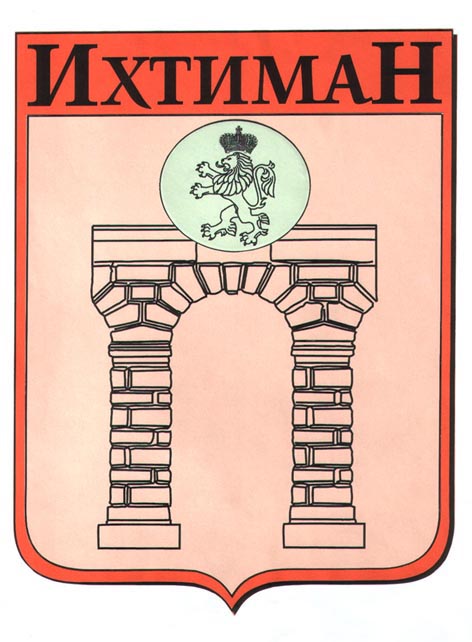 ОБЩИНА ИХТИМАН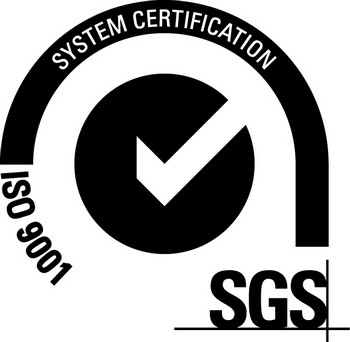  2050 гр. Ихтиман, ул. „Цар Освободител“ № 123 0724 / 82381,  0724 / 82550, obshtina_ihtiman@mail.bg